Бродяжничество.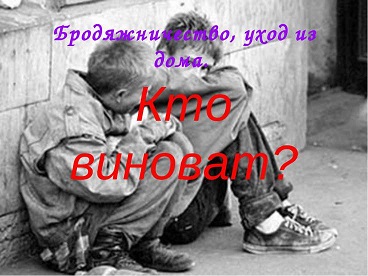 На сегодняшний день встречается такое поведение, как бродяжничество (драмомания), что это такое? Драмоманию можно охарактеризовать как одну из разновидностей нарушения поведения, как повторяющиеся уходы из дома. Прежде всего, это специфический образ жизни, который складывается в ходе постепенного разрыва социальных связей личности. Проявляется это в крайних формах аутсайдерства и сопряжено с другими видами девиантного (отклоняющегося от нормы) поведения – алкоголизацией, наркоманией, преступностью. Социальные аутсайдеры – это люди, которые в силу ряда объективных и субъективных причин не смогли найти достойное место в обществе и оказались в самых низких его слоях. Уход из дома – наиболее явное выражение потребности в самостоятельности, свойственной подростковому возрасту. Такое поведение является своеобразной формой выражение протеста или обиды на родителей, учителей и других близких людей. Факторы, способствующие уходу подростков из дома:Нездоровая семейная обстановка. Как правило, объясняя свой уход, беглецы говорят о конфликтах и ссорах с родителями, желании независимости, придирчивости и недоброжелательности со стороны взрослых.В некоторых случаях бегство из дома это кульминация целой серии конфликтов и проблем в семье. Существует точка зрения, что уход из дома, вызванный конфликтом, - попытка подростка заявить о себе в условиях семьи, ограничивающей его свободу и развитие личности. Чаще всего по такой причине из дома уходят мальчики. Девочки обычно убегают из-за трудностей в личной жизни, осложненных плохим взаимопониманием со стороны родителей и других взрослых. Покинувшие дом «беглянки» упрекают родителей в излишней строгости и чрезмерном контроле за их поведением, в то время как мальчики, напротив, говорят о минимальном контроле и безразличии со стороны родителей. Многие из них, настолько поглощены своими проблемами, что у них почти нет времени для детей, а те, в свою очередь, убеждены, что дома они никому не нужны.Следующим, не маловажным фактором является, давление со стороны учителей, трудности и неудачи в школе.Дети, которым трудно дается учеба, не очень нравятся учителям, их могут оставлять на второй год, стремятся бросить школу, избавиться от всех связанных с ней неприятностей. Таким образом, можно сделать вывод о том, что первые побеги происходят в страхе перед возможным физическим наказанием со стороны родителей, а также их финансовыми проблемами, уходом кого-либо из родителей из семьи, появлением отчима или мачехи и избеганием сексуального насилия. Или учителей, наказывающих за плохое поведение или отметку. Самовольные уходы связаны с реакцией детей и подростков на стрессовые ситуации. Мотивы самовольных уходов из дома:- Ушедшие от кого-то или чего-то. Те подростки, которые вынуждены, подчинятся чужой воле. - Ушедшие к кому-то или чему-то. Те подростки, которые ищут удовольствия и стремятся туда, где возможна полная свобода действий. Обычно они с удовольствием воспринимают свое бегство, им очень нравятся люди, которых они встречают в новой вольной жизни. Такие «беглецы» обычно не возвращаются до тех пор, пока их не найдут. Обычно такие подростки очень импульсивны, самостоятельны в выборе решений, не первый раз убегают.Существуют три типа «беглецов»:1. «Беглецы - исследователи». Они сообщают родителям, что покидают их, оставляя записку. Если таких детей и подростков не задерживают правоохранительные органы, они возвращаются сами, по собственной воле. Искатели приятного общества в основном имели конфликты с родителями по главному, с их точки зрения вопросу: рано приходить домой, или запрета участвовать в каком-либо важном для них событии. Они тайно покидали дом, чтобы заняться запрещенным делом. 2. «Беглецы - шантажисты». Такие дети имеют более серьезные и длительные конфликты с родителями по разным поводам, поэтому они уходили, чтобы заставить родителей принять их условия. 3. «Беглецы от опасности» убегали, чтобы избавиться от угрозы физического и сексуального насилия со стороны родителей или опекунов. Такие подростки часто осложняют себе жизнь употреблением наркотиков и алкоголя.Уходы из дома могут быть вызваны следующими причинами:- внезапные, спонтанные изменения в настроении подростков; - импульсивно возникшие влечения; - с целью развлечения; - как реакция протеста на чрезмерные требования в семье; - как реакция на недостаточное внимание со стороны близких, родных; - как реакция тревоги и страха наказания; - вследствие фантазерства и мечтательности; - как следствие жестокого обращения со стороны товарищей; - как немотивированная тяга к перемене обстановки, которой предшествует скука, тоска.Важно отметить, что уходы из дома осуществляются в одиночку либо группой подобных лиц, без всякой подготовки и раздумий о возможных трудностях и лишениях. Подростки ночуют, где придется, питаются впроголодь, попрошайничая или воруя. Стремление к бродяжничеству может возникать периодически, или может быть связано с сезонными факторами (весенне-летние, летне-осенние циклы). При частых уходах, такие подростки нередко попадают в компании с людьми с асоциальным поведением и начинают привыкать к такому образу жизни. Ведь для поддержания своей жизни детям приходится заниматься всевозможными видами незаконной деятельности.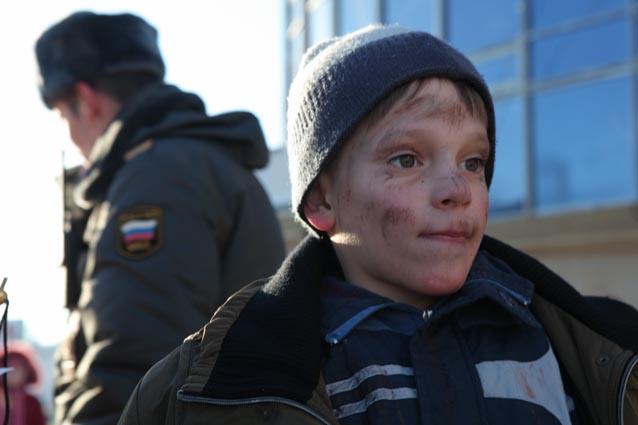 